Об утверждении  технологической схемы предоставления муниципальной услуги «Утверждение и выдача схем расположения земельных участков на кадастровом плане территории»На основании распоряжения администрации Калачеевского муниципального района Воронежской области от 13 сентября 2016 года № 271 «Об организации работы по разработке и утверждению технологических схем предоставления муниципальных услуг», в соответствии с Федеральным законом от 27.07.2010 № 210-ФЗ «Об организации предоставления государственных и муниципальных услуг», а также в целях обеспечения автоматизации процесса предоставления муниципальных услуг администрации городского поселения город Калач Калачеевского муниципального района Воронежской области в филиале АУ «МФЦ»  в г. Калач пл. Ленина, д. 5:1. Утвердить технологическую схему предоставления муниципальной услуги «Утверждение и выдача схем расположения земельных участков на кадастровом плане территории» согласно приложению.2. Разместить технологическую схему предоставления муниципальной услуги «Утверждение и выдача схем расположения земельных участков на кадастровом плане территории» в сети Интернет на официальном сайте администрации городского поселения город Калач Калачеевского муниципального района Воронежской области.3. Контроль за исполнением настоящего распоряжения возложить на главу  городского поселения город Калач Калачеевского муниципального района.Глава администрациигородского поселения город Калач                                                         Т.В. Мирошникова                       Приложение к распоряжению администрации                                   городского поселения город Калач Калачеевского муниципального района                                                      от «  16 » октября    2017 г. № 221ТЕХНОЛОГИЧЕСКАЯ СХЕМА«Утверждение и выдача схем расположения земельныхучастков на кадастровом плане территории»Раздел 1. «Общие сведения о муниципальной услуге»Раздел 2. «Общие сведения о подуслугах»Раздел 3. «Сведения о заявителях «подуслуги»Раздел 4. «Документы, предоставляемые заявителем для получения «подуслуги»Раздел 5. «Документы и сведения, получаемые посредством межведомственного информационного взаимодействия»Раздел 6. «Результат «подуслуги»Раздел 7. «Технологические процессы предоставления «подуслуги»Раздел 8. «Особенности предоставления «подуслуги» в электронной форме»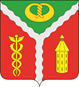 АДМИНИСТРАЦИЯ ГОРОДСКОГО ПОСЕЛЕНИЯ ГОРОД КАЛАЧКАЛАЧЕЕВСКОГО МУНИЦИПАЛЬНОГО РАЙОНАВОРОНЕЖСКОЙ ОБЛАСТИРАСПОРЯЖЕНИЕ« 16 » октября 2017 г.                                                                                                      №  221 г. Калач №ПараметрЗначение параметра/состояние1Наименование органа, предоставляющего услугуАдминистрация городского поселения город Калач  Калачеевского муниципального района. Структурное подразделение обеспечивающие организацию предоставления муниципальной услуги – отдел по РГХ и УМС администрации городского поселения город Калач. МФЦ – в части приема и (или) выдачи документов на предоставление муниципальной услуги2Номер услуги в федеральном реестре36401000100012480423Полное наименование услугиУтверждение и выдача схем расположения земельных участков на кадастровом плане территории4Краткое наименование услугинет5Административный регламент предоставления муниципальной услугиПостановление администрации городского поселения город Калач  Калачеевского  муниципального                                                                      района Воронежской области  от « 27 » октября 2015 г.№ 399 Об утверждении административного регламента администрации городского поселения город Калач  Калачеевского муниципального района  по предоставлению муниципальной услуги:   «Утверждение и выдача схем расположения земельных участков на кадастровом плане территории»6Перечень «подуслуг»Утверждение и выдача схем расположения земельных участков на кадастровом плане территории7Способы оценки качества предоставления государственной услугиТелефонный опрос7Способы оценки качества предоставления государственной услугиОфициальный сайт органа7Способы оценки качества предоставления государственной услугиЛичное обращение7Способы оценки качества предоставления государственной услугиПортал госуслуг7Способы оценки качества предоставления государственной услугиСрок предоставления в зависимости от условийСрок предоставления в зависимости от условийОснования отказа в приеме документовОснования отказа в предоставлении «подуслуги»Основания приостановления предоставления «подуслуги»Срок приостановления предоставления «подуслуги»Плата за предоставление «подуслуги»Плата за предоставление «подуслуги»Плата за предоставление «подуслуги»Способ обращения за получением «подуслуги»Способ получения результата «подуслуги»При подаче заявлений по месту жительства (месту нахождения юр.лица)При подаче заявлений по месту жительства (по месту обращения)Основания отказа в приеме документовОснования отказа в предоставлении «подуслуги»Основания приостановления предоставления «подуслуги»Срок приостановления предоставления «подуслуги»Наличие платы (государственной пошлины)Реквизиты нормативного правового акта, являющегося основание для взимания платы (государственной пошлины)КБК для взимания платы (государственной пошлины), в том числе для МФЦСпособ обращения за получением «подуслуги»Способ получения результата «подуслуги»1234567891011Утверждение и выдача схем расположения земельных участков на кадастровом плане территорииУтверждение и выдача схем расположения земельных участков на кадастровом плане территорииУтверждение и выдача схем расположения земельных участков на кадастровом плане территорииУтверждение и выдача схем расположения земельных участков на кадастровом плане территорииУтверждение и выдача схем расположения земельных участков на кадастровом плане территорииУтверждение и выдача схем расположения земельных участков на кадастровом плане территорииУтверждение и выдача схем расположения земельных участков на кадастровом плане территорииУтверждение и выдача схем расположения земельных участков на кадастровом плане территорииУтверждение и выдача схем расположения земельных участков на кадастровом плане территорииУтверждение и выдача схем расположения земельных участков на кадастровом плане территорииУтверждение и выдача схем расположения земельных участков на кадастровом плане территорииНе долженпревышатьодного месяцасо дняпоступлениязаявленияНе долженпревышатьодного месяцасо дняпоступлениязаявлениязаявление несоответствуетустановленнымтребованиям;- подано в инойуполномоченныйорган;- к заявлению неприложеныдокументы,предоставляемые всоответствии сустановленнымитребованиями-  несоответствие схемы расположения земельного участка ее форме, формату или требованиям к ее подготовке;- полное или частичное совпадение местоположения земельного участка, образование которого предусмотрено схемой его расположения, с местоположением земельного участка, образуемого в соответствии с ранее принятым решением об утверждении схемы расположения земельного участка, срок действия которого не истек;- разработка схемы расположения земельного участка с нарушением предусмотренных статьей 11.9 Земельного кодекса Российской Федерации требований к образуемым земельным участкам;- несоответствие схемы расположения земельного участка утвержденному проекту планировки территории, землеустроительной документации, положению об особо охраняемой природной территории;- расположение земельного участка, образование которого предусмотрено схемой расположения земельного участка, в границах территории, для которой утвержден проект межевания территории. нетнетнет--- лично;- по почте;- черезполномочногопредставителя;- через МФЦ;- лично;- по почте;- черезполномочногопредставителя;- через МФЦ;№ п/пКатегории лиц, имеющих право на получение «подуслуги»Документ, подтверждающий правомочие заявителя соответствующей категории на получение «подуслуги»Установленные требования к документу, подтверждающему правомочие заявителя соответствующей категории на получение «подуслуги»Наличие возможности подачи заявления на предоставление «подуслуги» представителями заявителяИсчерпывающий перечень лиц, имеющих право на подачу заявления от имени заявителяНаименование документа, подтверждающего право подачи заявления от имени заявителяУстановленные требования к документу, подтверждающему право подачи заявления от имени заявителя2345678Утверждение и выдача схем расположения земельных участков на кадастровом плане территорииУтверждение и выдача схем расположения земельных участков на кадастровом плане территорииУтверждение и выдача схем расположения земельных участков на кадастровом плане территорииУтверждение и выдача схем расположения земельных участков на кадастровом плане территорииУтверждение и выдача схем расположения земельных участков на кадастровом плане территорииУтверждение и выдача схем расположения земельных участков на кадастровом плане территорииУтверждение и выдача схем расположения земельных участков на кадастровом плане территорииУтверждение и выдача схем расположения земельных участков на кадастровом плане территории1Физические лицаПаспортДолжен отвечать требованиям РФ предъявляемыхк данному виду документа.Должен быть действительным на срок обращенияза предоставлением услуги.даЗаконные представители, действующие в силу закона или на основании доверенностиДокументы, подтверждающие полномочия представителя, в случае подачи заявления представителем заявителяДокументы,подтверждающиеправо подачизаявления от именизаявителя, должнысодержать подписидолжностного лица,подготовившегодокумент, датусоставлениядокумента, печатьорганизации,выдавшейдокумент, а такжесведения,подтверждающиеналичие правапредставителязаявителя наподачу заявленияот имени заявителя2Юридические лицаУчредительные документыДолжен отвечать требованиям РФ предъявляемыхк данному виду документадаОт имени юридических лиц могут подавать лица, действующие в соответствии с законом, иными правовыми актами и учредительными документами без доверенности; представители в силу полномочий, основанных на доверенности или договоре. В предусмотренных законом случаях от имени юридического лица могут действовать его участникиДокументы, подтверждающие полномочия представителяДокументы,подтверждающиеправо подачизаявления от именизаявителя, должнысодержать подписидолжностного лица,подготовившегодокумент, датусоставлениядокумента, печатьорганизации,выдавшейдокумент, а такжесведения,подтверждающиеналичие правапредставителязаявителя наподачу заявленияот имени заявителя№ п/пКатегория документаНаименование документов, которые представляет заявитель для получение подуслугиКоличество необходимых экземпляров документа с указанием подлинник/копияДокумент, предоставляемый по условиюУстановленные требования к документуФорма (шаблон) документаОбразец документа/заполнение документа12345678Утверждение и выдача схем расположения земельных участков на кадастровом плане территорииУтверждение и выдача схем расположения земельных участков на кадастровом плане территорииУтверждение и выдача схем расположения земельных участков на кадастровом плане территорииУтверждение и выдача схем расположения земельных участков на кадастровом плане территорииУтверждение и выдача схем расположения земельных участков на кадастровом плане территорииУтверждение и выдача схем расположения земельных участков на кадастровом плане территорииУтверждение и выдача схем расположения земельных участков на кадастровом плане территорииУтверждение и выдача схем расположения земельных участков на кадастровом плане территории1ЗаявлениеЗаявление1подлинникнетВ заявлении об утверждении и выдачи схемы  расположения земельных участков на кадастровом плане территории:- фамилия, имя, отчество, место жительства заявителя и реквизиты документа, удостоверяющего личность заявителя (для гражданина);- наименование и место нахождения заявителя (для юридического лица), а также государственный регистрационный номер записи о государственной регистрации юридического лица в едином государственном реестре юридических лиц, идентификационный номер налогоплательщика, за исключением случаев, если заявителем является иностранное юридическое лицо;- кадастровый номер в случае образования участков путем объединения или раздела  земельного участка;- цель использования земельного участка;- реквизиты решения об утверждении документа территориального планирования и (или) проекта планировки территории в случае, если земельный участок предоставляется для размещения объектов, предусмотренных этим документом и (или) этим проектом;- почтовый адрес и (или) адрес электронной почты для связи с заявителем.нетнет2Документ, удостоверяющий личность заявителяПаспорт1подлинник1 копиянетСоответствовать требованиям установленным законодательством РФнетнет3Документ, удостоверяющий права (полномочия) представителя физического или юридического лицаДокумент, удостоверяющий права (полномочия) представителя физического или юридического лица1 подлинникили копия заверенная в установленном порядкеПредоставляется  в случае, если с заявлением обращается представитель заявителяСоответствовать требованиям установленным законодательством РФ5Заверенный перевод на русский язык документов о государственной регистрации юридического лица в соответствии с законодательством иностранного государстваЗаверенный перевод на русский язык документов о государственной регистрации юридического лица в соответствии с законодательством иностранного государства1 подлинникПредоставляется в случае, если заявителем является иностранное юридическое лицоСоответствовать требованиям установленным законодательством РФ--6Подготовленные некоммерческой организацией, созданной гражданами, списки ее членов в случае, если подано заявление о предоставлении земельного участка в безвозмездное пользование указанной организации для ведения огородничества или садоводстваПодготовленные некоммерческой организацией, созданной гражданами, списки ее членов в случае, если подано заявление о предоставлении земельного участка в безвозмездное пользование указанной организации для ведения огородничества или садоводства1 подлинникили копия заверенная в установленном порядке-Соответствовать требованиям установленным законодательством РФ--7Документы, подтверждающие право заявителя на предоставление земельногоучастка без проведения торгов по основаниям, предусмотренным Земельнымкодексом РФДокументы, подтверждающие право заявителя на предоставление земельногоучастка без проведения торгов по основаниям, предусмотренным Земельнымкодексом РФ1 подлинникили копия заверенная в установленном порядке-Соответствовать требованиям установленным законодательством РФ--Реквизиты актуальной технологической карты межведомственного взаимодействия Наименование запрашиваемого документа (сведения)Перечень и состав запрашиваемых сведений, запрашиваемых в рамках межведомственного информационного взаимодействияНаименование органа (организации), направляющего межведомственный запросНаименование органа (организации), в адрес которого направляется межведомственный запросSID электронного сервисаСрок осуществления межведомственного информационного взаимодействияФорма (шаблон) межведомственного запросаОбразец заполнения формы межведомственного запроса123456789Утверждение и выдача схем расположения земельных участков на кадастровом плане территорииУтверждение и выдача схем расположения земельных участков на кадастровом плане территорииУтверждение и выдача схем расположения земельных участков на кадастровом плане территорииУтверждение и выдача схем расположения земельных участков на кадастровом плане территорииУтверждение и выдача схем расположения земельных участков на кадастровом плане территорииУтверждение и выдача схем расположения земельных участков на кадастровом плане территорииУтверждение и выдача схем расположения земельных участков на кадастровом плане территорииУтверждение и выдача схем расположения земельных участков на кадастровом плане территорииУтверждение и выдача схем расположения земельных участков на кадастровом плане территориинетВыписка из Единого государственного реестра прав на недвижимое имущество и сделок с ним о зарегистрированных правах на объект недвижимости- кадастровый номер;- адрес;- площадь;- наименование объекта;-сведения о собственникеАдминистрация городского поселения город Калач Калачеевского муниципального районаУправление Федеральной службы государственной регистрации, кадастра и картографии по Воронежской области00035645 днейнетнетнетКадастровый паспорт- кадастровый номер;- адрес;- площадь;-наименование объектаАдминистрация городского поселения город Калач Калачеевского муниципального районаУправление Федеральной службы государственной регистрации, кадастра и картографии по Воронежской области00035645 днейнетнетнетВыписка из Единого государственного реестра юридических лиц-наименование;-организационно-правоваяформа;-юридический адрес;ИНН;ОГРН.Администрация городского поселения город Калач Калачеевского муниципального районаФНС России00035255 днейнетнетнетВыписка из Единого государственного реестра индивидуальных предпринимателей-наименование;-организационно-правоваяформа;-юридический адрес;ИНН;ОГРН.Администрация городского поселения город Калач Калачеевского муниципального районаФНС России00035255 днейнетнет№Документы/документы, являющиеся результатом «подуслуги»Требование к документу/документам, являющимся результатом «подуслуги»Характеристика результата (положительный/отрицательный)Форма документа/документов, являющимся результатом «подуслуги»Образец документа/документов, являющихся результатом «подуслуги»Способ получения результатаСрок хранения невостребованных заявителем результатовСрок хранения невостребованных заявителем результатов№Документы/документы, являющиеся результатом «подуслуги»Требование к документу/документам, являющимся результатом «подуслуги»Характеристика результата (положительный/отрицательный)Форма документа/документов, являющимся результатом «подуслуги»Образец документа/документов, являющихся результатом «подуслуги»Способ получения результатав органев МФЦ23456789Утверждение и выдача схем расположения земельных участков на кадастровом плане территорииУтверждение и выдача схем расположения земельных участков на кадастровом плане территорииУтверждение и выдача схем расположения земельных участков на кадастровом плане территорииУтверждение и выдача схем расположения земельных участков на кадастровом плане территорииУтверждение и выдача схем расположения земельных участков на кадастровом плане территорииУтверждение и выдача схем расположения земельных участков на кадастровом плане территорииУтверждение и выдача схем расположения земельных участков на кадастровом плане территорииУтверждение и выдача схем расположения земельных участков на кадастровом плане территорииУтверждение и выдача схем расположения земельных участков на кадастровом плане территории1Решение Об утверждении схемы расположения земельного участка на кадастровом плане территориинетположительныйписьменнаянет- по почте;- через полномочногопредставителя;- через МФЦ;нетнет2Решение об отказе в утверждении схемы расположения земельного участка на кадастровом плане территориинетотрицательныйписьменнаянет- по почте;- через полномочногопредставителя;- через МФЦ;нетнет№ п/пНаименование процедуры процессаОсобенности исполнения процедуры процессаСроки исполнения процедуры (процесса)Исполнитель процедуры процессаРесурсы, необходимые для выполнения процедуры процессаФормы документов, необходимые для выполнения процедуры процесса1234578Утверждение и выдача схем расположения земельных участков на кадастровом плане территорииУтверждение и выдача схем расположения земельных участков на кадастровом плане территорииУтверждение и выдача схем расположения земельных участков на кадастровом плане территорииУтверждение и выдача схем расположения земельных участков на кадастровом плане территорииУтверждение и выдача схем расположения земельных участков на кадастровом плане территорииУтверждение и выдача схем расположения земельных участков на кадастровом плане территорииУтверждение и выдача схем расположения земельных участков на кадастровом плане территории1Прием и регистрация заявления и прилагаемых к нему документов- проверка документа, удостоверяющего личность заявителя;- проверка комплектности документов, правильности оформления и содержанияпредставленных документов, соответствия сведений, содержащихся в разных документах;- сверка данных представленных документов с данными, указанными в заявлении;- сличение копий с подлинниками документа, заверение копии документов;- регистрация поданного заявления;- подготовка и выдача расписки о приеме заявления с документами;- информирование заявителя о сроках предоставления муниципальной услуги. 1 дн.Администрация городского поселения город Калач Калачеевского муниципального района,филиал АУ «МФЦ» в Калачеевском муниципальном районеАвтоматизированноерабочее местонет2Проверка заявленияи прилагаемых кнему документов насоответствиеустановленнымтребованиям- проверка комплектности документов, правильности оформления и содержания- представленных документов, соответствия сведений, содержащихся в разных документах10 дн.Администрация городского поселения город Калач Калачеевского муниципального районаАвтоматизированноерабочее местонет3Рассмотрениепредставленныхдокументов, в томчисле истребованиедокументов(сведений) в рамкахмежведомственноговзаимодействия.- рассмотрение заявления и представленных документов и принятие решения о предоставлении муниципальной услуги;- формирование и направление межведомственных запросов;20 дн.Администрация городского поселения город Калач Калачеевского муниципального районаАвтоматизированноерабочее местонет4Проверка наличия или отсутствия оснований утверждения и выдачи схем расположения земельных участков на кадастровом плане территории- проведение экспертизы информации представленной органами, участвующими в предоставлении муниципальной услуги и принятие решение утверждения и выдачи схем расположения земельных участков на кадастровом плане территории.3 дн.Администрация городского поселения город Калач Калачеевского муниципального районаАвтоматизированноерабочее местонет5Направление заявителю решения утверждения и выдачи схем расположения земельных участков на кадастровом плане территории- предоставление постановления заявителю указанным им способом.2 дн.Администрация городского поселения город Калач Калачеевского муниципального района,филиал АУ «МФЦ» в Калачеевском муниципальном районеАвтоматизированноерабочее местонетСпособ получения заявителем информации о сроках и порядке предоставления «подуслуги»Способ записи на прием в орган, МФЦ для подачи запроса в предоставлении «подуслуги»Способ формирования запроса о предоставлении «подуслуги»Способ приема и регистрации органом, предоставляющим услугу, запроса о предоставлении «подуслуги» и иных документов, необходимых для предоставления «подуслуги»Способ оплаты государственной пошлины за предоставление «подуслуги» и уплаты иных платежей, взимаемых в соответствии с законодательством Российской ФедерацииСпособ получения сведений о ходе выполнения запроса о предоставлении «подуслуги»Способ подачи жалобы на нарушение порядка предоставления «подуслуги» и досудебного (внесудебного)обжалования решений и действий (бездействия) органа в процессе получения «подуслуги»1234567Утверждение и выдача схем расположения земельных  участков на кадастровом плане территорииУтверждение и выдача схем расположения земельных  участков на кадастровом плане территорииУтверждение и выдача схем расположения земельных  участков на кадастровом плане территорииУтверждение и выдача схем расположения земельных  участков на кадастровом плане территорииУтверждение и выдача схем расположения земельных  участков на кадастровом плане территорииУтверждение и выдача схем расположения земельных  участков на кадастровом плане территорииУтверждение и выдача схем расположения земельных  участков на кадастровом плане территории1.Единый порталгосударственныхи муниципальныхуслуг (функций).2.ПорталГосударственных имуниципальных услугВоронежской области3. Официальный сайт администрациипо телефонуорганапредоставляющего услугу----1.Официальный сайторгана, предоставляющегоуслугу.2. Порталгосударственных услуг.3 ФГИС, обеспечивающаяпроцесс досудебного(внесудебного)обжалования решений идействий (бездействия),совершенных при предоставлении государственных и муниципальных услуг.